	Прошу заказать изготовление печати (наименование структурного подразделения) или штампа (в соответствии с прилагаемым образцом) для …. (перечислить виды и объемы работ).Наименование должности						И.О. ФамилияИсточник финансирования:_______________________Директор ЦЭРА.В. Хомякова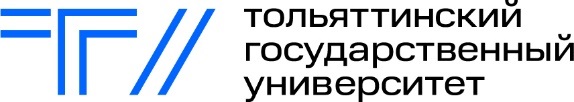 Наименование структурного подразделенияул. Белорусская, 14т. 00-00-00ЗАЯВКАот __.___.20__РекторуМ.М. Кришталу